       Eidgenössisches Departement für
       Umwelt, Verkehr, Energie und Kommunikation UVEK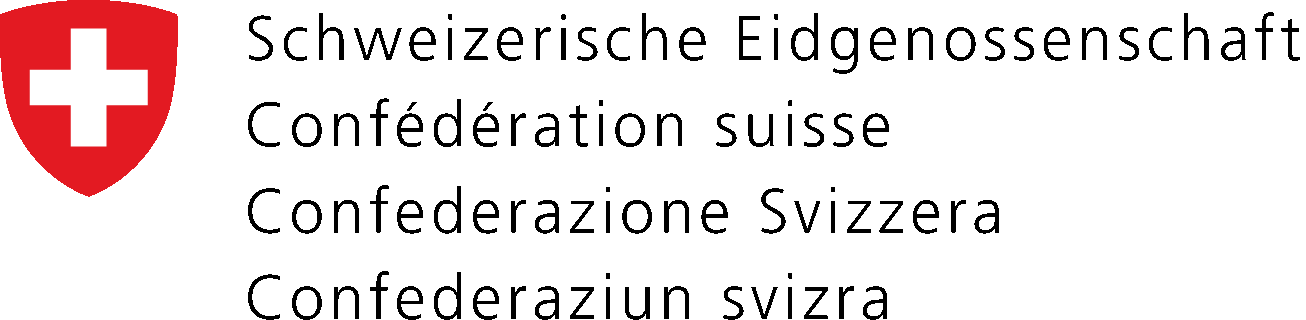 Ausschreibung simap – offenes Verfahren (für Bauherrenunterstützungsleistungen)
Appel d’offres simap – procédure ouverte (pour les prestations d’appui au maître d’ouvrage)DeutschDeutschDeutschFrançaisFrançais0.1Projekt-Nr. und TitelNuméro de projet et titre0.2AuftragsartGenre de marché Dienstleistungsauftrag / Marché de services Lieferauftrag / Marché de fournitures Bauauftrag / Marché de construction Dienstleistungsauftrag / Marché de services Lieferauftrag / Marché de fournitures Bauauftrag / Marché de construction Dienstleistungsauftrag / Marché de services Lieferauftrag / Marché de fournitures Bauauftrag / Marché de construction Dienstleistungsauftrag / Marché de services Lieferauftrag / Marché de fournitures Bauauftrag / Marché de construction Dienstleistungsauftrag / Marché de services Lieferauftrag / Marché de fournitures Bauauftrag / Marché de construction0.4StaatsvertragsbereichMarchés soumis aux accords internationaux ja / oui nein / non ja / oui nein / non ja / oui nein / non ja / oui nein / non ja / oui nein / non0.5Gewünschtes PublikationsdatumDate de publication souhaitée0.6BeschaffungsstelleService d’achat Selbst verantwortlich Selbst verantwortlich Selbst verantwortlich Responsabilité propre Responsabilité propre1.1AuftraggeberPouvoir adjudicateur*Bedarfsstelle/Vergabestelle:	Bundesamt für Strassen ASTRA 	Filiale oder Abteilung xy (Bereich xy)*Beschaffungsstelle/Organisator:	Bundesamt für Strassen ASTRAZu Hdn. von	Projektbezeichnung*Adresse:	     *PLZ/Ort:	3003 Bern*Land:	      *E-Mail:	     *Bedarfsstelle/Vergabestelle:	Bundesamt für Strassen ASTRA 	Filiale oder Abteilung xy (Bereich xy)*Beschaffungsstelle/Organisator:	Bundesamt für Strassen ASTRAZu Hdn. von	Projektbezeichnung*Adresse:	     *PLZ/Ort:	3003 Bern*Land:	      *E-Mail:	     *Bedarfsstelle/Vergabestelle:	Bundesamt für Strassen ASTRA 	Filiale oder Abteilung xy (Bereich xy)*Beschaffungsstelle/Organisator:	Bundesamt für Strassen ASTRAZu Hdn. von	Projektbezeichnung*Adresse:	     *PLZ/Ort:	3003 Bern*Land:	      *E-Mail:	     *Bedarfsstelle/Vergabestelle:	Bundesamt für Strassen ASTRA 	Filiale oder Abteilung xy (Bereich xy)*Beschaffungsstelle/Organisator:	Bundesamt für Strassen ASTRAZu Hdn. von	Projektbezeichnung*Adresse:	     *PLZ/Ort:	3003 Bern*Land:	      *E-Mail:	     *Bedarfsstelle/Vergabestelle:	Bundesamt für Strassen ASTRA 	Filiale oder Abteilung xy (Bereich xy)*Beschaffungsstelle/Organisator:	Bundesamt für Strassen ASTRAZu Hdn. von	Projektbezeichnung*Adresse:	     *PLZ/Ort:	3003 Bern*Land:	      *E-Mail:	     1.2Angebote sind an folgende Adresse zu schickenEnvoi des offres à l’adresse Adresse gemäss Kapitel 1.1 / indiquée sous 1.1 folgende Adresse / suivante Adresse gemäss Kapitel 1.1 / indiquée sous 1.1 folgende Adresse / suivante Adresse gemäss Kapitel 1.1 / indiquée sous 1.1 folgende Adresse / suivante Adresse gemäss Kapitel 1.1 / indiquée sous 1.1 folgende Adresse / suivante Adresse gemäss Kapitel 1.1 / indiquée sous 1.1 folgende Adresse / suivanteTermin für schriftliche FragenDélai pour poser des questions par écritDatum/Date:Datum/Date:Datum/Date:Datum/Date:Datum/Date:1.3Termin für schriftliche FragenDélai pour poser des questions par écritBemerkungen: Fragen sind in deutscher, französischer, italienischer (analog Angebot, Pkt 3.11) Sprache unter www.simap.ch im "Forum einzureichen. Sie werden bis am xx.xx.xxxx (mind. 10 Arbeitstage vor Abgabetermin Angebot) allen Bezügern der Ausschreibungsunterlagen gleichlautend unter www.simap.ch im "Forum" beantwortet. Nach dem xx.xx.xxxx eintreffende Fragen werden nicht mehr beantwortet.Bemerkungen: Fragen sind in deutscher, französischer, italienischer (analog Angebot, Pkt 3.11) Sprache unter www.simap.ch im "Forum einzureichen. Sie werden bis am xx.xx.xxxx (mind. 10 Arbeitstage vor Abgabetermin Angebot) allen Bezügern der Ausschreibungsunterlagen gleichlautend unter www.simap.ch im "Forum" beantwortet. Nach dem xx.xx.xxxx eintreffende Fragen werden nicht mehr beantwortet.Bemerkungen: Fragen sind in deutscher, französischer, italienischer (analog Angebot, Pkt 3.11) Sprache unter www.simap.ch im "Forum einzureichen. Sie werden bis am xx.xx.xxxx (mind. 10 Arbeitstage vor Abgabetermin Angebot) allen Bezügern der Ausschreibungsunterlagen gleichlautend unter www.simap.ch im "Forum" beantwortet. Nach dem xx.xx.xxxx eintreffende Fragen werden nicht mehr beantwortet.Les questions doivent être posées en allemand, français, italien (sur la base de l’offre, point 3.11) sur le forum du site www.simap.ch. Les réponses seront formulées de manière générale sur ce forum d’ici au xx.xx.xxxx (au moins 10 jours ouvrables avant le délai de remise des offres). Les questions reçues après le xx.xx.xxxx ne seront pas traitées.Les questions doivent être posées en allemand, français, italien (sur la base de l’offre, point 3.11) sur le forum du site www.simap.ch. Les réponses seront formulées de manière générale sur ce forum d’ici au xx.xx.xxxx (au moins 10 jours ouvrables avant le délai de remise des offres). Les questions reçues après le xx.xx.xxxx ne seront pas traitées.1.4Frist für die Einreichung des AngebotsDélai de clôture pour le dépôt des offresF4 an Stelle erster Abschnitt:Es sind zwei (2) Exemplare des Angebots (der Angebotsunterlagen) in Papierform mit Originalunterschriften einzureichen. Zusätzlich ist das Angebot in elektronischer Form (z.B. auf USB-Stick) einzureichen. Dabei hat es aus einer einzigen PDF-Datei zu bestehen, welche das gesamte physische Angebot umfasst. Einzig Dateien in Spezialformaten sind von dieser Regelung ausgenommen und können separat (nebst dem PDF-File) eingereicht werden.L'offre (dossier de l’offre) doit être soumise en deux (2) exemplaires sous forme papier avec les signatures originales. En outre, l'offre doit être soumise sous forme électronique (par exemple sur une clé USB). Il doit consister en un seul fichier PDF qui comprend l'intégralité de l'offre physique. Seuls les fichiers dans des formats spéciaux sont exemptés de cette règle et peuvent être soumis séparément (en plus du fichier PDF).Persönliche Abgabe:Die Abgabe hat bis spätestens am oben erwähnten Abgabetermin während den Öffnungszeiten der Loge (08:00: - 12:00 Uhr und 13:00 – 17:00 Uhr (Freitag bis 16:00 Uhr)) gegen Ausstellung einer Empfangsbestätigung zu erfolgen (Adresse s. 1.2).Remise en mains propres :
En cas de remise en mains propres, l’offre doit être déposée à la loge de l’OFROU au plus tard à la date indiquée ci-dessus, pendant les heures d’ouverture (horaires : 08h00: - 12h00 et 13h00 – 17h00 (vendredi jusqu'à 16h00)) contre remise d’un accusé de réception (adresse au point 1.2). Datum/Date:Datum/Date:Datum/Date:Datum/Date:Datum/Date:Frist für die Einreichung des AngebotsDélai de clôture pour le dépôt des offresF4 an Stelle erster Abschnitt:Es sind zwei (2) Exemplare des Angebots (der Angebotsunterlagen) in Papierform mit Originalunterschriften einzureichen. Zusätzlich ist das Angebot in elektronischer Form (z.B. auf USB-Stick) einzureichen. Dabei hat es aus einer einzigen PDF-Datei zu bestehen, welche das gesamte physische Angebot umfasst. Einzig Dateien in Spezialformaten sind von dieser Regelung ausgenommen und können separat (nebst dem PDF-File) eingereicht werden.L'offre (dossier de l’offre) doit être soumise en deux (2) exemplaires sous forme papier avec les signatures originales. En outre, l'offre doit être soumise sous forme électronique (par exemple sur une clé USB). Il doit consister en un seul fichier PDF qui comprend l'intégralité de l'offre physique. Seuls les fichiers dans des formats spéciaux sont exemptés de cette règle et peuvent être soumis séparément (en plus du fichier PDF).Persönliche Abgabe:Die Abgabe hat bis spätestens am oben erwähnten Abgabetermin während den Öffnungszeiten der Loge (08:00: - 12:00 Uhr und 13:00 – 17:00 Uhr (Freitag bis 16:00 Uhr)) gegen Ausstellung einer Empfangsbestätigung zu erfolgen (Adresse s. 1.2).Remise en mains propres :
En cas de remise en mains propres, l’offre doit être déposée à la loge de l’OFROU au plus tard à la date indiquée ci-dessus, pendant les heures d’ouverture (horaires : 08h00: - 12h00 et 13h00 – 17h00 (vendredi jusqu'à 16h00)) contre remise d’un accusé de réception (adresse au point 1.2). Spezifische Fristen und Formvorschriften:Es sind 2 Exemplare des Angebots (der Angebotsunterlagen) in Papierform und 1 in elektronischer Form (USB-Stick) einzureichen. Einreichung auf dem Postweg:A-Post oder PostPac Priority (Datum Poststempel einer Schweizerischen oder staatlich anerkannten ausländischen Poststelle; Firmenfrankaturen gelten nicht als Poststempel). Die Anbieter bzw. der Anbieter hat in jedem Fall den Beweis für die Rechtzeitigkeit der Angebotseinreichung sicherzustellen. Verspätete Angebote werden nicht mehr berücksichtigt. Auf dem Couvert ist neben der Projektbezeichnung deutlich der Vermerk "Nicht öffnen - Offertunterlagen" anzubringen.Persönliche Abgabe:Die Abgabe hat bis spätestens am oben erwähnten Abgabetermin während den Öffnungszeiten der Loge (xx:xx Uhr– xx:xx Uhr und xx:xx Uhr– xx:xx Uhr (Freitag bis xx:xx Uhr)) gegen Ausstellung einer Empfangsbestätigung zu erfolgen (Adresse s. 1.2).Übergabe an eine diplomatische oder konsularische Vertretung der Schweiz:Ausländische Anbieter können ihr Angebot bis spätestens am oben erwähnten Abgabetermin einer diplomatischen oder konsularischen Vertretung der Schweiz in ihrem Land, während den Öffnungszeiten gegen Ausstellung einer Empfangsbestätigung, übergeben.Die Anbieter sind in diesem Fall verpflichtet, die Empfangsbestätigung vor dem Abgabetermin per E-Mail der Beschaffungsstelle zu senden.Auf Angebote, die per E-Mail oder Fax zugestellt werden, wird nicht eingetreten!Spezifische Fristen und Formvorschriften:Es sind 2 Exemplare des Angebots (der Angebotsunterlagen) in Papierform und 1 in elektronischer Form (USB-Stick) einzureichen. Einreichung auf dem Postweg:A-Post oder PostPac Priority (Datum Poststempel einer Schweizerischen oder staatlich anerkannten ausländischen Poststelle; Firmenfrankaturen gelten nicht als Poststempel). Die Anbieter bzw. der Anbieter hat in jedem Fall den Beweis für die Rechtzeitigkeit der Angebotseinreichung sicherzustellen. Verspätete Angebote werden nicht mehr berücksichtigt. Auf dem Couvert ist neben der Projektbezeichnung deutlich der Vermerk "Nicht öffnen - Offertunterlagen" anzubringen.Persönliche Abgabe:Die Abgabe hat bis spätestens am oben erwähnten Abgabetermin während den Öffnungszeiten der Loge (xx:xx Uhr– xx:xx Uhr und xx:xx Uhr– xx:xx Uhr (Freitag bis xx:xx Uhr)) gegen Ausstellung einer Empfangsbestätigung zu erfolgen (Adresse s. 1.2).Übergabe an eine diplomatische oder konsularische Vertretung der Schweiz:Ausländische Anbieter können ihr Angebot bis spätestens am oben erwähnten Abgabetermin einer diplomatischen oder konsularischen Vertretung der Schweiz in ihrem Land, während den Öffnungszeiten gegen Ausstellung einer Empfangsbestätigung, übergeben.Die Anbieter sind in diesem Fall verpflichtet, die Empfangsbestätigung vor dem Abgabetermin per E-Mail der Beschaffungsstelle zu senden.Auf Angebote, die per E-Mail oder Fax zugestellt werden, wird nicht eingetreten!Spezifische Fristen und Formvorschriften:Es sind 2 Exemplare des Angebots (der Angebotsunterlagen) in Papierform und 1 in elektronischer Form (USB-Stick) einzureichen. Einreichung auf dem Postweg:A-Post oder PostPac Priority (Datum Poststempel einer Schweizerischen oder staatlich anerkannten ausländischen Poststelle; Firmenfrankaturen gelten nicht als Poststempel). Die Anbieter bzw. der Anbieter hat in jedem Fall den Beweis für die Rechtzeitigkeit der Angebotseinreichung sicherzustellen. Verspätete Angebote werden nicht mehr berücksichtigt. Auf dem Couvert ist neben der Projektbezeichnung deutlich der Vermerk "Nicht öffnen - Offertunterlagen" anzubringen.Persönliche Abgabe:Die Abgabe hat bis spätestens am oben erwähnten Abgabetermin während den Öffnungszeiten der Loge (xx:xx Uhr– xx:xx Uhr und xx:xx Uhr– xx:xx Uhr (Freitag bis xx:xx Uhr)) gegen Ausstellung einer Empfangsbestätigung zu erfolgen (Adresse s. 1.2).Übergabe an eine diplomatische oder konsularische Vertretung der Schweiz:Ausländische Anbieter können ihr Angebot bis spätestens am oben erwähnten Abgabetermin einer diplomatischen oder konsularischen Vertretung der Schweiz in ihrem Land, während den Öffnungszeiten gegen Ausstellung einer Empfangsbestätigung, übergeben.Die Anbieter sind in diesem Fall verpflichtet, die Empfangsbestätigung vor dem Abgabetermin per E-Mail der Beschaffungsstelle zu senden.Auf Angebote, die per E-Mail oder Fax zugestellt werden, wird nicht eingetreten!Délais spécifiques et exigences formelles :
L’offre (dossier de l’offre) doit être remise sous forme papier en double exemplaire et sous forme électronique (sur clé USB) en un exemplaire.Envoi par courrier A (date du cachet apposé par un bureau de poste suisse ou un bureau de poste étranger officiellement reconnu; l’affranchissement par une machine d’entreprise n’est pas reconnu comme cachet postal). Le soumissionnaire doit dans tous les cas pouvoir prouver que l’offre a été déposée dans les délais. Les offres soumises hors délai ne seront pas prises en considération. L’enveloppe doit comporter, en plus de la désignation du projet, l’indication « Ne pas ouvrir – documents d’offre » bien en évidence.Remise en mains propres :
En cas de remise en mains propres, l’offre doit être déposée à la loge de l’OFROU au plus tard à la date indiquée ci-dessus, pendant les heures d’ouverture (horaires : xxhxx - xxhxx et xxhxx - xxhxx (vendredi jusqu'à xx:xx)) contre remise d’un accusé de réception (adresse au point 1.2). En cas de remise à une représentation diplomatique ou consulaire suisse à l’étranger, les soumissionnaires étrangers peuvent y déposer leur offre contre remise d’un accusé de réception, au plus tard à la date mentionnée ci-dessus, pendant les heures d’ouverture. L’accusé de réception doit alors être envoyé à l’adjudicateur par courriel, au plus tard à la date indiquée.Les offres reçues par fax ou par courriel ne seront pas prises en compte.Délais spécifiques et exigences formelles :
L’offre (dossier de l’offre) doit être remise sous forme papier en double exemplaire et sous forme électronique (sur clé USB) en un exemplaire.Envoi par courrier A (date du cachet apposé par un bureau de poste suisse ou un bureau de poste étranger officiellement reconnu; l’affranchissement par une machine d’entreprise n’est pas reconnu comme cachet postal). Le soumissionnaire doit dans tous les cas pouvoir prouver que l’offre a été déposée dans les délais. Les offres soumises hors délai ne seront pas prises en considération. L’enveloppe doit comporter, en plus de la désignation du projet, l’indication « Ne pas ouvrir – documents d’offre » bien en évidence.Remise en mains propres :
En cas de remise en mains propres, l’offre doit être déposée à la loge de l’OFROU au plus tard à la date indiquée ci-dessus, pendant les heures d’ouverture (horaires : xxhxx - xxhxx et xxhxx - xxhxx (vendredi jusqu'à xx:xx)) contre remise d’un accusé de réception (adresse au point 1.2). En cas de remise à une représentation diplomatique ou consulaire suisse à l’étranger, les soumissionnaires étrangers peuvent y déposer leur offre contre remise d’un accusé de réception, au plus tard à la date mentionnée ci-dessus, pendant les heures d’ouverture. L’accusé de réception doit alors être envoyé à l’adjudicateur par courriel, au plus tard à la date indiquée.Les offres reçues par fax ou par courriel ne seront pas prises en compte.1.5Datum der Offertöffnung/Date de l’ ouverture de l’offreDatum der Offertöffnung/Date de l’ ouverture de l’offreDatum/date :Ort/lieu : leer lassen / laisser videDatum/date :Ort/lieu : leer lassen / laisser videDatum/date :Ort/lieu : leer lassen / laisser videDatum/date :Ort/lieu : leer lassen / laisser videBemerkungen/remarques:Bemerkungen/remarques:Die Öffnung der Angebote ist nicht öffentlich.Die Öffnung der Angebote ist nicht öffentlich.Die Öffnung der Angebote ist nicht öffentlich.L’ouverture des offres n’est pas publique.2.1Art des Dienstleistungsauftrages (CPC)Catégorie de services (CPC) Art des Dienstleistungsauftrages (CPC)Catégorie de services (CPC) Auswahl steht im simap zur Verfügung / choisir dans simapAuswahl steht im simap zur Verfügung / choisir dans simapAuswahl steht im simap zur Verfügung / choisir dans simapAuswahl steht im simap zur Verfügung / choisir dans simap2.2Projekttitel (Kurzbeschrieb) der BeschaffungTitre du projet (résumé) du marché Projekttitel (Kurzbeschrieb) der BeschaffungTitre du projet (résumé) du marché Bauherrenunterstützung für das Projekt "…….."Appui au maître d’ouvrage pour le projet « ……… »Appui au maître d’ouvrage pour le projet « ……… »Appui au maître d’ouvrage pour le projet « ……… »2.3Aktenzeichen/ProjektnummerRéférence / numéro de projetAktenzeichen/ProjektnummerRéférence / numéro de projet2.4Aufteilung in Lose?Marché divisé en lots ?Aufteilung in Lose?Marché divisé en lots ? ja / oui nein / non ja / oui nein / non ja / oui nein / non ja / oui nein / nonAngebote möglich für:Les offres sont possibles pour :Angebote möglich für:Les offres sont possibles pour : 1 Los / 1 lot maximale Anzahl an Losen: ___ / nombre maximal de lots ___ alle Lose / tous les lots 1 Los / 1 lot maximale Anzahl an Losen: ___ / nombre maximal de lots ___ alle Lose / tous les lots 1 Los / 1 lot maximale Anzahl an Losen: ___ / nombre maximal de lots ___ alle Lose / tous les lots 1 Los / 1 lot maximale Anzahl an Losen: ___ / nombre maximal de lots ___ alle Lose / tous les lotsBeschreibung der Lose mit Ausführungstermin und Umfang/MengeDescription des lots avec indication du délai d‘exécution et dimension/quantitéBeschreibung der Lose mit Ausführungstermin und Umfang/MengeDescription des lots avec indication du délai d‘exécution et dimension/quantité2.5Gemeinschaftsvokabular (CPV) Vocabulaire commun des marchés publics (CPV)Gemeinschaftsvokabular (CPV) Vocabulaire commun des marchés publics (CPV)http://eur-lex.europa.eu/LexUriServ/LexUriServ.do?uri=OJ:L:2008:074:0001:0375:DE:PDF http://eur-lex.europa.eu/LexUriServ/LexUriServ.do?uri=OJ:L:2008:074:0001:0375:FR:PDF http://eur-lex.europa.eu/LexUriServ/LexUriServ.do?uri=OJ:L:2008:074:0001:0375:DE:PDF http://eur-lex.europa.eu/LexUriServ/LexUriServ.do?uri=OJ:L:2008:074:0001:0375:FR:PDF http://eur-lex.europa.eu/LexUriServ/LexUriServ.do?uri=OJ:L:2008:074:0001:0375:DE:PDF http://eur-lex.europa.eu/LexUriServ/LexUriServ.do?uri=OJ:L:2008:074:0001:0375:FR:PDF http://eur-lex.europa.eu/LexUriServ/LexUriServ.do?uri=OJ:L:2008:074:0001:0375:DE:PDF http://eur-lex.europa.eu/LexUriServ/LexUriServ.do?uri=OJ:L:2008:074:0001:0375:FR:PDF 2.6Gegenstand und Umfang des AuftragsObjet et étendue du marchéGegenstand und Umfang des AuftragsObjet et étendue du marchéAllgemeine Unterstützung des Bauherrn im genannten Projekt (Allgemeine Unterstützung sowie Unterstützung bei der Erarbeitung der Projektgrundlagen, im Beschaffungswesen, beim Controlling und beim projektgestützten Qualitätsmanagement und bei der fachlichen Begleitung des Projekts). Für den detaillierten Leistungsbeschrieb siehe Unterlagen.Allgemeine Unterstützung des Bauherrn im genannten Projekt (Allgemeine Unterstützung sowie Unterstützung bei der Erarbeitung der Projektgrundlagen, im Beschaffungswesen, beim Controlling und beim projektgestützten Qualitätsmanagement und bei der fachlichen Begleitung des Projekts). Für den detaillierten Leistungsbeschrieb siehe Unterlagen.Allgemeine Unterstützung des Bauherrn im genannten Projekt (Allgemeine Unterstützung sowie Unterstützung bei der Erarbeitung der Projektgrundlagen, im Beschaffungswesen, beim Controlling und beim projektgestützten Qualitätsmanagement und bei der fachlichen Begleitung des Projekts). Für den detaillierten Leistungsbeschrieb siehe Unterlagen.Appui général au maître d’ouvrage dans le projet mentionné (appui général et appui lors de l’élaboration des bases du projet, lors des acquisitions, du controlling, de la gestion de la qualité faisant l’objet d’un projet et lors du suivi technique du projet). Voir dossier pour une description détaillée de la prestation.2.7Ort der Dienstleistungs-erbringung, LieferortLieu de prestation de services, lieu de livraisonOrt der Dienstleistungs-erbringung, LieferortLieu de prestation de services, lieu de livraison2.8Gesamte Laufzeit des Vertrags (Grundauftrag inkl. Optionen) (Datum)Durée totale du contrat (ordre de base avec options) (date)Gesamte Laufzeit des Vertrags (Grundauftrag inkl. Optionen) (Datum)Durée totale du contrat (ordre de base avec options) (date)2.9OptionenOptions OptionenOptions  ja / oui nein / non ja / oui nein / non ja / oui nein / non ja / oui nein / nonBeschreibung der Optionen mit Ausführungstermin und Umfang/MengeDescription des options avec indication du délai d‘exécution et dimension/quantitéBeschreibung der Optionen mit Ausführungstermin und Umfang/MengeDescription des options avec indication du délai d‘exécution et dimension/quantité2.10Zuschlagskriterien Critères d’adjudicationZuschlagskriterien Critères d’adjudicationDie Angaben betreffend Zuschlagskriterien müssen zusammen mit den (vorgegebenen) Angebotsunterlagen eingereicht werden:ZK1: Preis: 25%ZK2: Aufgabenspezifische Kompetenzen und Referenzen der Anbieter: 20%ZK3: Aufgabenspezifische Kompetenzen und Referenzen der Schlüsselpersonen: 35%ZK4: Qualität des Angebots: 20%PreisbewertungDas tiefste bereinigte Angebot erhält die maximale Note (5). Angebote, deren Preis xx% oder mehr über dem tiefsten Angebot liegen, erhalten die Note 0. Dazwischen erfolgt die Bewertung linear (auf 2 Stellen nach dem Komma gerundet). Allfällig offerierte Skonti werden bei der Bewertung des Preises nicht berücksichtigt.Benotung der übrigen ZuschlagskriterienDie Bewertung erfolgt immer mit Noten von 0 bis 5:0 = Nicht beurteilbar; keine Angabe1 = Sehr schlecht erfüllt; ungenügende, unvollständige Angaben2 = Schlecht erfüllt; Angaben ohne ausreichenden Projektbezug3 = Erfüllt, den Anforderungen der Ausschreibung entsprechend4 = Gut erfüllt; Qualitativ gut5 = Sehr gut erfüllt; Qualitativ ausgezeichnet, sehr grosser Beitrag zur ZielerreichungSofern ein Hauptkriterium aus Subkriterien besteht, werden diese benotet. Die Punktzahl des Hauptkriteriums ergibt sich aus der Summe der Noten der Subkriterien multipliziert mit ihrer Gewichtung.Punkteberechnung: Summe aller Noten multipliziert mit ihrer Gewichtung (Maximalpunktzahl: Note 5 x 100 = 500 Punkte).Die Angaben betreffend Zuschlagskriterien müssen zusammen mit den (vorgegebenen) Angebotsunterlagen eingereicht werden:ZK1: Preis: 25%ZK2: Aufgabenspezifische Kompetenzen und Referenzen der Anbieter: 20%ZK3: Aufgabenspezifische Kompetenzen und Referenzen der Schlüsselpersonen: 35%ZK4: Qualität des Angebots: 20%PreisbewertungDas tiefste bereinigte Angebot erhält die maximale Note (5). Angebote, deren Preis xx% oder mehr über dem tiefsten Angebot liegen, erhalten die Note 0. Dazwischen erfolgt die Bewertung linear (auf 2 Stellen nach dem Komma gerundet). Allfällig offerierte Skonti werden bei der Bewertung des Preises nicht berücksichtigt.Benotung der übrigen ZuschlagskriterienDie Bewertung erfolgt immer mit Noten von 0 bis 5:0 = Nicht beurteilbar; keine Angabe1 = Sehr schlecht erfüllt; ungenügende, unvollständige Angaben2 = Schlecht erfüllt; Angaben ohne ausreichenden Projektbezug3 = Erfüllt, den Anforderungen der Ausschreibung entsprechend4 = Gut erfüllt; Qualitativ gut5 = Sehr gut erfüllt; Qualitativ ausgezeichnet, sehr grosser Beitrag zur ZielerreichungSofern ein Hauptkriterium aus Subkriterien besteht, werden diese benotet. Die Punktzahl des Hauptkriteriums ergibt sich aus der Summe der Noten der Subkriterien multipliziert mit ihrer Gewichtung.Punkteberechnung: Summe aller Noten multipliziert mit ihrer Gewichtung (Maximalpunktzahl: Note 5 x 100 = 500 Punkte).Die Angaben betreffend Zuschlagskriterien müssen zusammen mit den (vorgegebenen) Angebotsunterlagen eingereicht werden:ZK1: Preis: 25%ZK2: Aufgabenspezifische Kompetenzen und Referenzen der Anbieter: 20%ZK3: Aufgabenspezifische Kompetenzen und Referenzen der Schlüsselpersonen: 35%ZK4: Qualität des Angebots: 20%PreisbewertungDas tiefste bereinigte Angebot erhält die maximale Note (5). Angebote, deren Preis xx% oder mehr über dem tiefsten Angebot liegen, erhalten die Note 0. Dazwischen erfolgt die Bewertung linear (auf 2 Stellen nach dem Komma gerundet). Allfällig offerierte Skonti werden bei der Bewertung des Preises nicht berücksichtigt.Benotung der übrigen ZuschlagskriterienDie Bewertung erfolgt immer mit Noten von 0 bis 5:0 = Nicht beurteilbar; keine Angabe1 = Sehr schlecht erfüllt; ungenügende, unvollständige Angaben2 = Schlecht erfüllt; Angaben ohne ausreichenden Projektbezug3 = Erfüllt, den Anforderungen der Ausschreibung entsprechend4 = Gut erfüllt; Qualitativ gut5 = Sehr gut erfüllt; Qualitativ ausgezeichnet, sehr grosser Beitrag zur ZielerreichungSofern ein Hauptkriterium aus Subkriterien besteht, werden diese benotet. Die Punktzahl des Hauptkriteriums ergibt sich aus der Summe der Noten der Subkriterien multipliziert mit ihrer Gewichtung.Punkteberechnung: Summe aller Noten multipliziert mit ihrer Gewichtung (Maximalpunktzahl: Note 5 x 100 = 500 Punkte).Les critères d’adjudication suivants doivent être joints au dossier d’offre (prédéfini) :C1 : prix : 25 %C2: Compétences particulières et références du soumissionnaire : 20 %C3: Compétences particulières et références des personnes-clés : 35 %C4 : Qualité de l’offre : 20 % Evaluation du prixLa note maximale (5) est attribuée à l’offre révisée au prix le plus bas. Les offres, dont le prix est supérieur de xx % ou plus à celui de l’offre la plus basse obtiennent la note 0. Entre deux, l’évaluation est linéaire (arrondi à deux chiffres après la virgule). Les éventuels escomptes proposés ne sont pas pris en compte lors de l’évaluation des prix.Notation des autres critères de qualitéL’évaluation est toujours indiquée au moyen des notes 0 à 5 :0 = évaluation impossible ; aucune information1 = critère très mal rempli ; informations insuffisantes et incomplètes2 = critère mal rempli ; informations sans lien suffisant avec le projet3 = critère rempli de manière normale; qualité correspondant aux exigences de l’appel d’offres4 = critère bien rempli, de manière satisfaisante ; bonne qualité5 = critère très bien rempli, de manière très satisfaisante ; excellente qualité, contribution très importante à la réalisation de l’objectifSi un critère principal est composé de sous-critères, ceux-ci sont notés. Le nombre de points du critère est obtenu à partir la somme des notes des sous-critères, multipliée par leur pondération.Total des points : somme des notes multipliée par leur pondération (total maximal : 5 x 100 = 500).2.11Varianten zugelassenVariantes admisesVarianten zugelassenVariantes admises ja / oui nein / non ja / oui nein / non ja / oui nein / nonBemerkungen/remarquesBemerkungen/remarquesPauschal- und Globalangebote und/oder Angebote mit Zeitmitteltarif werden ausgeschlossen.Pauschal- und Globalangebote und/oder Angebote mit Zeitmitteltarif werden ausgeschlossen.Pauschal- und Globalangebote und/oder Angebote mit Zeitmitteltarif werden ausgeschlossen.Les offres globales et forfaitaires et/ou les offres avec un tarif moyen horaire ne sont pas admises.2.12Teilangebote/offres partiellesTeilangebote/offres partielles ja / oui nein / non ja / oui nein / non ja / oui nein / nonBemerkungen/remarquesBemerkungen/remarquesDie Angebote sind vollständig ausgefüllt einzureichen. Abänderungen am Angebotstext sind nicht zulässig. Teilangebote sind ungültig und scheiden aus der Bewerbung aus.Die Angebote sind vollständig ausgefüllt einzureichen. Abänderungen am Angebotstext sind nicht zulässig. Teilangebote sind ungültig und scheiden aus der Bewerbung aus.Die Angebote sind vollständig ausgefüllt einzureichen. Abänderungen am Angebotstext sind nicht zulässig. Teilangebote sind ungültig und scheiden aus der Bewerbung aus.Les offres déposées doivent être complètes. Aucune modification du texte de l’offre n’est autorisée. Les offres partielles ne sont pas valables et seront éliminées.2.13Ausführungstermin (Datum)Délai d’exécution (date)Ausführungstermin (Datum)Délai d’exécution (date)3.1Generelle TeilnahmebedingungenConditions générales de participationGenerelle TeilnahmebedingungenConditions générales de participation- Einhaltung sämtlicher gesetzlichen Vorgaben insbesondere Bestätigung der Einhaltung der in der Schweiz geltenden Bestimmungen zum Arbeitsschutz und zur Lohngleichheit von Mann und Frau;- Einhaltung der geforderten Angebotsstruktur gemäss Dokument "Angebotsunterlagen für "Bauherrenunterstützungsleistungen";- uneingeschränkte Akzeptanz der Bestimmungen in der vorgesehenen Vertragsurkunde sowie den Allgemeinen Geschäftsbedingungen (AGB) des Bundes gemäss Ausschreibungsunterlagen- Einhaltung sämtlicher gesetzlichen Vorgaben insbesondere Bestätigung der Einhaltung der in der Schweiz geltenden Bestimmungen zum Arbeitsschutz und zur Lohngleichheit von Mann und Frau;- Einhaltung der geforderten Angebotsstruktur gemäss Dokument "Angebotsunterlagen für "Bauherrenunterstützungsleistungen";- uneingeschränkte Akzeptanz der Bestimmungen in der vorgesehenen Vertragsurkunde sowie den Allgemeinen Geschäftsbedingungen (AGB) des Bundes gemäss Ausschreibungsunterlagen- Einhaltung sämtlicher gesetzlichen Vorgaben insbesondere Bestätigung der Einhaltung der in der Schweiz geltenden Bestimmungen zum Arbeitsschutz und zur Lohngleichheit von Mann und Frau;- Einhaltung der geforderten Angebotsstruktur gemäss Dokument "Angebotsunterlagen für "Bauherrenunterstützungsleistungen";- uneingeschränkte Akzeptanz der Bestimmungen in der vorgesehenen Vertragsurkunde sowie den Allgemeinen Geschäftsbedingungen (AGB) des Bundes gemäss Ausschreibungsunterlagen- respect de toutes les prescriptions légales, notamment attestation du respect des dispositions en vigueur en Suisse sur la protection des travailleurs et l’égalité de salaire entre hommes et femmes ;- respect de la structure de l’offre définie dans le document « Dossier de l’offre de prestations d’appui au maître d’ouvrage » ; - acceptation sans réserve du projet de contrat d’entreprise et des conditions générales (CG) de la Confédération relatives au dossier de l’offre3.2Kautionen/SicherheitenCautions/garantiesKautionen/SicherheitenCautions/garantiesKeineKeineKeineAucune3.3Zahlungsbedingungen Conditions de paiementZahlungsbedingungen Conditions de paiement30 Tage nach Rechnungseingang im ASTRA.30 Tage nach Rechnungseingang im ASTRA.30 Tage nach Rechnungseingang im ASTRA.Dans les 30 jours suivant la réception de la facture à l’OFROU.3.4Einzubeziehende KostenCoûts à inclure dans le prix offertEinzubeziehende KostenCoûts à inclure dans le prix offertDie Vergütung und die Preise umfassen sämtliche Leistungen, die in den Ausschreibungsunterlagen genannt und zur Vertragserfüllung notwendig sind.Die Vergütung und die Preise umfassen sämtliche Leistungen, die in den Ausschreibungsunterlagen genannt und zur Vertragserfüllung notwendig sind.Die Vergütung und die Preise umfassen sämtliche Leistungen, die in den Ausschreibungsunterlagen genannt und zur Vertragserfüllung notwendig sind.La rémunération et les prix couvrent toutes les prestations figurant dans les documents d'appel d'offre et nécessaires à l'exécution du contrat.3.5Bietergemeinschaften zugelassenCommunautés de soumissionnaires admisesBietergemeinschaften zugelassenCommunautés de soumissionnaires admises ja / oui nein / non ja / oui nein / non ja / oui nein / non ja / oui nein / nonBietergemeinschaftenCommunautés de soumissionnairesBietergemeinschaftenCommunautés de soumissionnairesZugelassen. Die Federführung muss einem Unternehmen der Bietergemeinschaft übertragen werden. Die weiteren Beteiligten sind in den Angebotsunterlagen bekannt zu geben. Mitglieder der Bietergemeinschaft dürfen nach Eingabe der Offerte nicht ausgewechselt werden. Mehrfachbewerbungen von Anbietern in Bietergemeinschaften sind nicht zugelassen.Zugelassen. Die Federführung muss einem Unternehmen der Bietergemeinschaft übertragen werden. Die weiteren Beteiligten sind in den Angebotsunterlagen bekannt zu geben. Mitglieder der Bietergemeinschaft dürfen nach Eingabe der Offerte nicht ausgewechselt werden. Mehrfachbewerbungen von Anbietern in Bietergemeinschaften sind nicht zugelassen.Zugelassen. Die Federführung muss einem Unternehmen der Bietergemeinschaft übertragen werden. Die weiteren Beteiligten sind in den Angebotsunterlagen bekannt zu geben. Mitglieder der Bietergemeinschaft dürfen nach Eingabe der Offerte nicht ausgewechselt werden. Mehrfachbewerbungen von Anbietern in Bietergemeinschaften sind nicht zugelassen.Admises, à condition qu’un soumissionnaire assume la conduite, et qu’il indique dans le dossier de l’offre les partenaires impliqués. Une fois l’offre remise, il n’est plus possible de modifier la composition de la communauté.Les participations multiples de soumissionnaires à des communautés de soumissionnaires ne sont pas admises.3.6Subunternehmer zugelassenSous-traitance admiseSubunternehmer zugelassenSous-traitance admise ja / oui nein / non ja / oui nein / non ja / oui nein / non ja / oui nein / nonSubunternehmer Sous-traitanceSubunternehmer Sous-traitanceZugelassen. Subunternehmer können zu max. 50% beigezogen werden. Sie sind in den Angebotsunterlagen entsprechend aufzuführen.Angaben betreffend Subunternehmern werden mitbewertet.Die charakteristische Leistung ist grundsätzlich vom Auftragnehmer zu erbringen.Mehrfachbewerbungen von Subunternehmern sind nicht zugelassen.Zugelassen. Subunternehmer können zu max. 50% beigezogen werden. Sie sind in den Angebotsunterlagen entsprechend aufzuführen.Angaben betreffend Subunternehmern werden mitbewertet.Die charakteristische Leistung ist grundsätzlich vom Auftragnehmer zu erbringen.Mehrfachbewerbungen von Subunternehmern sind nicht zugelassen.Zugelassen. Subunternehmer können zu max. 50% beigezogen werden. Sie sind in den Angebotsunterlagen entsprechend aufzuführen.Angaben betreffend Subunternehmern werden mitbewertet.Die charakteristische Leistung ist grundsätzlich vom Auftragnehmer zu erbringen.Mehrfachbewerbungen von Subunternehmern sind nicht zugelassen.Admis, à condition qu’ils ne fournissent pas plus de 50 % des prestations totales. Ils devront figurer dans le dossier de l’offre.Les données relatives aux sous-traitants seront également examinées. La prestation caractéristique doit en principe être fournie par le soumissionnaire.Les participations multiples de sous-traitants ne sont pas admises.3.7Eignungskriterien Critères de qualificationEignungskriterien Critères de qualificationAlle wirtschaftlich und technisch leistungsfähigen Firmen, die zudem die nachfolgenden Eignungsnachweise erbringen, sind aufgerufen, ein Angebot in CHF zu unterbreiten.EK1: Firmenerfahrung/-referenzEK2: Schlüsselperson, ReferenzEK3: Nachweis der VerfügbarkeitEK4: SubunternehmerEK5: Wirtschftliche/finanzielle LeistungsfähigkeitAlle wirtschaftlich und technisch leistungsfähigen Firmen, die zudem die nachfolgenden Eignungsnachweise erbringen, sind aufgerufen, ein Angebot in CHF zu unterbreiten.EK1: Firmenerfahrung/-referenzEK2: Schlüsselperson, ReferenzEK3: Nachweis der VerfügbarkeitEK4: SubunternehmerEK5: Wirtschftliche/finanzielle LeistungsfähigkeitAlle wirtschaftlich und technisch leistungsfähigen Firmen, die zudem die nachfolgenden Eignungsnachweise erbringen, sind aufgerufen, ein Angebot in CHF zu unterbreiten.EK1: Firmenerfahrung/-referenzEK2: Schlüsselperson, ReferenzEK3: Nachweis der VerfügbarkeitEK4: SubunternehmerEK5: Wirtschftliche/finanzielle LeistungsfähigkeitLes entreprises économiquement et techniquement aptes à assumer le mandat, et pouvant apporter la preuve de leur aptitude sont invitées à déposer une offre en CHF.C1 : expérience / référence de l’entrepriseC2 : personne-clé, référenceC3 : preuve de la disponibilitéC4 : Sous-traitantsC5 : aptitude économique / financière3.8Geforderte NachweiseJustificatifs requisGeforderte NachweiseJustificatifs requisDie nachfolgenden Eignungsnachweise / Bestätigungen müssen zusammen mit den (vorgegebenen) Angebotsunterlagen eingereicht werden, ansonsten nicht auf das Angebot eingegangen werden kann:Zu EK1: 1 Referenz über die Ausführung von einem mit der vorgesehenen Aufgabe vergleichbaren Projekt (vergleichbares Investitionsvolumen, vergleichbare ausgeführten Arbeiten, vergleichbarer Honorarumfang);Zu EK2: Für die Schlüsselperson: Projektleiter: 1 Referenz über die Ausführung von einem mit der vorgesehenen Aufgabe vergleichbaren Projekt (vergleichbares Investitionsvolumen, vergleichbare ausgeführten Arbeiten, vergleichbarer Honorarumfang); Zu EK3: Für Projektleiter und Stellvertreter: Nachweis, dass Verfügbarkeit > der erforderlichen Verfügbarkeit während der nächsten zwei Jahre gegeben ist. Detaillierte Aufzählung und Darstellung der zeitlichen Belastung an den übrigen Projekten, Mindestverfügbarkeit PL xx%, PL Stv. xx% etc.;Zu EK4: Maximal 50% der Leistung darf durch Subunternehmer erbracht werden.Zu EK5: Jahresumsatz Anbieter > doppelter Jahresumsatz des AuftragesNach Offerteingabe auf Verlangen des Auftraggebers einzureichende Eignungsnachweise/Bestätigungen:Handelsregister- und Betreibungsregisterauszug, Auszug Ausgleichskasse AHV/IV/EO/, Bestätigung UVG-Versicherer, Steuerverwaltung, Versicherungsnachweise; allesamt nicht älter als [3] MonateDie nachfolgenden Eignungsnachweise / Bestätigungen müssen zusammen mit den (vorgegebenen) Angebotsunterlagen eingereicht werden, ansonsten nicht auf das Angebot eingegangen werden kann:Zu EK1: 1 Referenz über die Ausführung von einem mit der vorgesehenen Aufgabe vergleichbaren Projekt (vergleichbares Investitionsvolumen, vergleichbare ausgeführten Arbeiten, vergleichbarer Honorarumfang);Zu EK2: Für die Schlüsselperson: Projektleiter: 1 Referenz über die Ausführung von einem mit der vorgesehenen Aufgabe vergleichbaren Projekt (vergleichbares Investitionsvolumen, vergleichbare ausgeführten Arbeiten, vergleichbarer Honorarumfang); Zu EK3: Für Projektleiter und Stellvertreter: Nachweis, dass Verfügbarkeit > der erforderlichen Verfügbarkeit während der nächsten zwei Jahre gegeben ist. Detaillierte Aufzählung und Darstellung der zeitlichen Belastung an den übrigen Projekten, Mindestverfügbarkeit PL xx%, PL Stv. xx% etc.;Zu EK4: Maximal 50% der Leistung darf durch Subunternehmer erbracht werden.Zu EK5: Jahresumsatz Anbieter > doppelter Jahresumsatz des AuftragesNach Offerteingabe auf Verlangen des Auftraggebers einzureichende Eignungsnachweise/Bestätigungen:Handelsregister- und Betreibungsregisterauszug, Auszug Ausgleichskasse AHV/IV/EO/, Bestätigung UVG-Versicherer, Steuerverwaltung, Versicherungsnachweise; allesamt nicht älter als [3] MonateDie nachfolgenden Eignungsnachweise / Bestätigungen müssen zusammen mit den (vorgegebenen) Angebotsunterlagen eingereicht werden, ansonsten nicht auf das Angebot eingegangen werden kann:Zu EK1: 1 Referenz über die Ausführung von einem mit der vorgesehenen Aufgabe vergleichbaren Projekt (vergleichbares Investitionsvolumen, vergleichbare ausgeführten Arbeiten, vergleichbarer Honorarumfang);Zu EK2: Für die Schlüsselperson: Projektleiter: 1 Referenz über die Ausführung von einem mit der vorgesehenen Aufgabe vergleichbaren Projekt (vergleichbares Investitionsvolumen, vergleichbare ausgeführten Arbeiten, vergleichbarer Honorarumfang); Zu EK3: Für Projektleiter und Stellvertreter: Nachweis, dass Verfügbarkeit > der erforderlichen Verfügbarkeit während der nächsten zwei Jahre gegeben ist. Detaillierte Aufzählung und Darstellung der zeitlichen Belastung an den übrigen Projekten, Mindestverfügbarkeit PL xx%, PL Stv. xx% etc.;Zu EK4: Maximal 50% der Leistung darf durch Subunternehmer erbracht werden.Zu EK5: Jahresumsatz Anbieter > doppelter Jahresumsatz des AuftragesNach Offerteingabe auf Verlangen des Auftraggebers einzureichende Eignungsnachweise/Bestätigungen:Handelsregister- und Betreibungsregisterauszug, Auszug Ausgleichskasse AHV/IV/EO/, Bestätigung UVG-Versicherer, Steuerverwaltung, Versicherungsnachweise; allesamt nicht älter als [3] MonateLes justificatifs / attestations suivants doivent être joints au dossier d’offre (prédéfini), faute de quoi celle-ci ne pourra pas être prise en considération:C1 : référence relative à la réalisation d’un projet comparable aux tâches prévues (l’investissement global, les travaux énumérés et le montant des honoraires doivent être comparables) ; C2 : pour la personne-clé chef de projet : références relatives à la réalisation d’un projet comparable aux tâches prévues (l’investissement global, les travaux énumérés et le montant des honoraires doivent être comparables) ; C3 : pour le chef de projet et le suppléant du soumissionnaire : preuve que, durant les deux prochaines années, leur disponibilité est supérieure à la disponibilité nécessaire. Énumération et description détaillées des contraintes de temps imposées par leurs autres projets. Disponibilité minimale du responsable de projet xx %, de son suppléant xx %, etc ;C4 : 50 % au maximum des prestations peuvent être fournis par des sous-traitants ;C5 : chiffre d’affaires annuel du soumissionnaire > double du chiffre d’affaires annuel du mandat. Justificatifs / attestations à remettre après le dépôt de l’offre, sur demande de l’adjudicateur :extrait du registre du commerce et des poursuites, extrait de la caisse de compensation AVS/AI/APG/AC, confirmation de l’assureur LAA, de l’administration des contributions et attestations d’assurance ; tous ces documents ne doivent pas dater de plus de [3] mois.3.9Bedingungen für den Erhalt der AusschreibungsunterlagenConditions à l’obtention du dossier d’appel d’offresBedingungen für den Erhalt der AusschreibungsunterlagenConditions à l’obtention du dossier d’appel d’offreskeinekeinekeineaucun3.10Sprachen für AngeboteLangues utilisées pour les offresSprachen für AngeboteLangues utilisées pour les offres Deutsch / Allemand Französisch / Français Italienisch / Italien Englisch / Anglais Deutsch / Allemand Französisch / Français Italienisch / Italien Englisch / Anglais Deutsch / Allemand Französisch / Français Italienisch / Italien Englisch / Anglais Deutsch / Allemand Französisch / Français Italienisch / Italien Englisch / AnglaisSprache des VerfahrensLangue de la procédureSprache des VerfahrensLangue de la procédure Deutsch / Allemand Französisch / Français Italienisch / Italien Englisch / Anglais Deutsch / Allemand Französisch / Français Italienisch / Italien Englisch / Anglais Deutsch / Allemand Französisch / Français Italienisch / Italien Englisch / Anglais Deutsch / Allemand Französisch / Français Italienisch / Italien Englisch / AnglaisBemerkungen/remarquesBemerkungen/remarquesDies bedeutet, dass alle Äusserungen seitens der Vergabestelle mindestens in dieser Sprache erfolgen.Cela signifie que toutes les communications du service adjudicateur sont faites au moins dans cette langue.Cela signifie que toutes les communications du service adjudicateur sont faites au moins dans cette langue.Cela signifie que toutes les communications du service adjudicateur sont faites au moins dans cette langue.3.11Gültigkeit des AngebotesValidité de l’offreGültigkeit des AngebotesValidité de l’offre180 Tage ab Schlusstermin für den Eingang der Angebote180 Tage ab Schlusstermin für den Eingang der Angebote180 Tage ab Schlusstermin für den Eingang der Angebote180 jours à partir de la date limite pour le dépôt des offres3.12Bezugsquelle für AusschreibungsunterlagenSource du dossier d’appel d’offresBezugsquelle für AusschreibungsunterlagenSource du dossier d’appel d’offreswww.simap.chwww.simap.chwww.simap.chwww.simap.ch3.13Durchführung eines DialogsConduite d’un dialogueDurchführung eines DialogsConduite d’un dialogue ja / oui nein / non ja / oui nein / non ja / oui nein / non ja / oui nein / nonBeschreibung der Durchführung eines DialogsDéscription de l’exécution d’un dialogueBeschreibung der Durchführung eines DialogsDéscription de l’exécution d’un dialogue----4.1Voraussetzungen für Anbieter aus Staaten, die nicht dem WTO-Beschaffungsübereinkommen angehörenConditions pour les soumissionaires provenant d’États non membres de l’Accord sur les marchés publics de l’OMCVoraussetzungen für Anbieter aus Staaten, die nicht dem WTO-Beschaffungsübereinkommen angehörenConditions pour les soumissionaires provenant d’États non membres de l’Accord sur les marchés publics de l’OMCKeine / aucunKeine / aucunKeine / aucunKeine / aucun4.2GeschäftsbedingungenConditions généralesGeschäftsbedingungenConditions généralesAllgemeine Vertragsbedingungen (AVB) KBOB für Planerleistungen, Ausgabe 2020Allgemeine Vertragsbedingungen (AVB) KBOB für Planerleistungen, Ausgabe 2020Allgemeine Vertragsbedingungen (AVB) KBOB für Planerleistungen, Ausgabe 2020Conditions générales contractuelles de la KBOB pour les prestations de mandataire, édition 20204.3BegehungenVisite des lieuxBegehungenVisite des lieuxkeine keine keine aucun4.4Grundsätzliche AnforderungenExigences fondamentalesGrundsätzliche AnforderungenExigences fondamentalesDie Auftraggeberin vergibt öffentliche Aufträge für Leistungen in der Schweiz nur an Anbieterinnen und Anbieter, welche die Einhaltung der Arbeitsschutzbestimmungen und der Arbeitsbedingungen für Arbeitnehmer und Arbeitnehmerinnen sowie die Lohngleichheit für Mann und Frau gewährleisten.Die Auftraggeberin vergibt öffentliche Aufträge für Leistungen in der Schweiz nur an Anbieterinnen und Anbieter, welche die Einhaltung der Arbeitsschutzbestimmungen und der Arbeitsbedingungen für Arbeitnehmer und Arbeitnehmerinnen sowie die Lohngleichheit für Mann und Frau gewährleisten.Die Auftraggeberin vergibt öffentliche Aufträge für Leistungen in der Schweiz nur an Anbieterinnen und Anbieter, welche die Einhaltung der Arbeitsschutzbestimmungen und der Arbeitsbedingungen für Arbeitnehmer und Arbeitnehmerinnen sowie die Lohngleichheit für Mann und Frau gewährleisten.Le pouvoir adjudicateur attribue des marchés publics en Suisse uniquement aux soumissionnaires garantissant le respect des dispositions sur la protection des travailleurs, des conditions de travail et l’égalité des salaires entre hommes et femmes.4.5Zum Verfahren zugelassene, vorbefasste AnbieterSoumissionaires préimpliqués et admis à la procédureZum Verfahren zugelassene, vorbefasste AnbieterSoumissionaires préimpliqués et admis à la procédure(evtl. bei zulässiger Vorbefassung) Die Firma [XY] hat [die Studie / das Vorprojekt / Auflageprojekt / Bauprojekt in CH-PLZ / Ort] erarbeitet und mit diesem Mandat ihren Auftrag abgeschlossen. Die durch die Firma erarbeiteten Projektunterlagen sind dieser Ausschreibung vollumfänglich beigefügt [oder soweit nicht sämtliche vom Vorbefassten erstellten Dokumente abgegeben werden können, vollumfänglich streichen und mit folgendem Satz ergänzen: Die durch die Firma erarbeiteten Projektunterlagen gemäss Pflichtenheft können beim ASTRA nach Voranmeldung bis zum Ablauf der Fragerunde eingesehen werden]. Die Frist zur Einreichung einer allfälligen Offerte durch die vorbefasste Firma oder Bietergemeinschaft, an der diese Firma beteiligt ist, endet am [Datum einfügen]. Für alle anderen Anbieter gilt die Frist gemäss Ziff. 1.4. Gestützt auf diese Massnahmen wird die Firma [XY] im Verfahren als Anbieterin zugelassen (Art. 14 BöB).Achtung:Wenn die Vorbefassungsklausel in Ziff. 4.5 der Simap-Maske eingefügt wird (mit An-passungen), dann muss immer auch Ziff. 1.4 (allgemeine Fristenregelung) wie folgt ergänzt werden: Für vorbefasste Firmen – auch wenn sie in der Vorbereitung lediglich Teil einer Arbeitsgemeinschaft waren - gilt die Einreichungsfrist nach Ziff. 4.5.(evtl. bei zulässiger Vorbefassung) Die Firma [XY] hat [die Studie / das Vorprojekt / Auflageprojekt / Bauprojekt in CH-PLZ / Ort] erarbeitet und mit diesem Mandat ihren Auftrag abgeschlossen. Die durch die Firma erarbeiteten Projektunterlagen sind dieser Ausschreibung vollumfänglich beigefügt [oder soweit nicht sämtliche vom Vorbefassten erstellten Dokumente abgegeben werden können, vollumfänglich streichen und mit folgendem Satz ergänzen: Die durch die Firma erarbeiteten Projektunterlagen gemäss Pflichtenheft können beim ASTRA nach Voranmeldung bis zum Ablauf der Fragerunde eingesehen werden]. Die Frist zur Einreichung einer allfälligen Offerte durch die vorbefasste Firma oder Bietergemeinschaft, an der diese Firma beteiligt ist, endet am [Datum einfügen]. Für alle anderen Anbieter gilt die Frist gemäss Ziff. 1.4. Gestützt auf diese Massnahmen wird die Firma [XY] im Verfahren als Anbieterin zugelassen (Art. 14 BöB).Achtung:Wenn die Vorbefassungsklausel in Ziff. 4.5 der Simap-Maske eingefügt wird (mit An-passungen), dann muss immer auch Ziff. 1.4 (allgemeine Fristenregelung) wie folgt ergänzt werden: Für vorbefasste Firmen – auch wenn sie in der Vorbereitung lediglich Teil einer Arbeitsgemeinschaft waren - gilt die Einreichungsfrist nach Ziff. 4.5.(evtl. bei zulässiger Vorbefassung) Die Firma [XY] hat [die Studie / das Vorprojekt / Auflageprojekt / Bauprojekt in CH-PLZ / Ort] erarbeitet und mit diesem Mandat ihren Auftrag abgeschlossen. Die durch die Firma erarbeiteten Projektunterlagen sind dieser Ausschreibung vollumfänglich beigefügt [oder soweit nicht sämtliche vom Vorbefassten erstellten Dokumente abgegeben werden können, vollumfänglich streichen und mit folgendem Satz ergänzen: Die durch die Firma erarbeiteten Projektunterlagen gemäss Pflichtenheft können beim ASTRA nach Voranmeldung bis zum Ablauf der Fragerunde eingesehen werden]. Die Frist zur Einreichung einer allfälligen Offerte durch die vorbefasste Firma oder Bietergemeinschaft, an der diese Firma beteiligt ist, endet am [Datum einfügen]. Für alle anderen Anbieter gilt die Frist gemäss Ziff. 1.4. Gestützt auf diese Massnahmen wird die Firma [XY] im Verfahren als Anbieterin zugelassen (Art. 14 BöB).Achtung:Wenn die Vorbefassungsklausel in Ziff. 4.5 der Simap-Maske eingefügt wird (mit An-passungen), dann muss immer auch Ziff. 1.4 (allgemeine Fristenregelung) wie folgt ergänzt werden: Für vorbefasste Firmen – auch wenn sie in der Vorbereitung lediglich Teil einer Arbeitsgemeinschaft waren - gilt die Einreichungsfrist nach Ziff. 4.5.6. (éventuellement en cas de préimplication licite) L’entreprise [XY] [à CH-NPA/localité] a élaboré [l’étude/l’avant-projet/le projet de mise à l’enquête/le projet de construction] et a terminé son mandat. Les documents du projet élaborés par cette entreprise sont joints dans leur intégralité au descriptif des tâches [si l’ensemble des documents établis par la partie préimpliquée ne peuvent pas encore être remis, rayer «dans leur intégralité» et ajouter le complément suivant: Les documents du projet établis par l’entreprise conformément au cahier des charges peuvent être consultés à l’OFROU après annonce préalable jusqu’à l’expiration du délai imparti pour poser les questions. Le délai de présentation d’une éventuelle offre par l’entreprise préimpliquée ou par la communauté de soumissionnaires dont elle fait partie expire le [ajouter la date]. Le délai indiqué au ch. 1.4. s’applique à tous les autres soumissionnaires. Compte tenu de ces mesures, l’entreprise [XY] est admise à soumissionner (art. 14 LMP).Attention:Si la clause de préimplication est intégrée (avec adaptations) au ch. 4.5 du masque SIMAP, il faut systématiquement aussi compléter le ch. 1.4 (réglementation générale des délais) comme suit: Le délai de présentation des offres s’applique comme indiqué au ch. 4.5 aux entreprises préimpliquées – même si elles faisaient seulement partie d’un consortium dans la phase de préparation du marché.4.6Sonstige Angaben Autres indicationsSonstige Angaben Autres indications1. Vorbehalten bleiben die Beschaffungsreife des Projektes sowie die Verfügbarkeit der Kredite; 2. Die Erarbeitung der Angebote wird nicht vergütet. Die Angebotsunterlagen werden nicht zurückgegeben; 3. Ausschreibungsunterlagen sind in Sprache(n) aufführen Sprache erhältlich. Bei Widersprüchen zwischen den Fassungen ist die deutsche Version massgebend.4. Ausschluss, Vorbefassung: xxx AG und yyy AG sind von der Teilnahme am vorliegenden Verfahren ausgeschlossen. 5. Ev. weitere Punkte1. Vorbehalten bleiben die Beschaffungsreife des Projektes sowie die Verfügbarkeit der Kredite; 2. Die Erarbeitung der Angebote wird nicht vergütet. Die Angebotsunterlagen werden nicht zurückgegeben; 3. Ausschreibungsunterlagen sind in Sprache(n) aufführen Sprache erhältlich. Bei Widersprüchen zwischen den Fassungen ist die deutsche Version massgebend.4. Ausschluss, Vorbefassung: xxx AG und yyy AG sind von der Teilnahme am vorliegenden Verfahren ausgeschlossen. 5. Ev. weitere Punkte1. Vorbehalten bleiben die Beschaffungsreife des Projektes sowie die Verfügbarkeit der Kredite; 2. Die Erarbeitung der Angebote wird nicht vergütet. Die Angebotsunterlagen werden nicht zurückgegeben; 3. Ausschreibungsunterlagen sind in Sprache(n) aufführen Sprache erhältlich. Bei Widersprüchen zwischen den Fassungen ist die deutsche Version massgebend.4. Ausschluss, Vorbefassung: xxx AG und yyy AG sind von der Teilnahme am vorliegenden Verfahren ausgeschlossen. 5. Ev. weitere Punkte1. Le marché sera octroyé sous réserve de la maturité du projet et de la disponibilité des crédits. 2. L’élaboration des offres n’est pas rémunérée. Les dossiers correspondants ne sont pas restitués. 3. Le dossier d'appel d'offres est disponible en Indiquez la/les langue/s. En cas de divergences entre les versions, la version allemand fait foi.4. Exclusion, préimplication : xxx AG/SA et yyy AG/SA sont exclues de la présente procédure. 5. Eventuellement autres points